ГУБЕРНАТОР ПРИМОРСКОГО КРАЯПОСТАНОВЛЕНИЕот 26 июля 2013 г. N 77-пгОБ УТВЕРЖДЕНИИ ПОРЯДКАПРЕДСТАВЛЕНИЯ СВЕДЕНИЙ ЛИЦОМ,ЗАМЕЩАЮЩИМ ГОСУДАРСТВЕННУЮ ДОЛЖНОСТЬПРИМОРСКОГО КРАЯ, МУНИЦИПАЛЬНУЮ ДОЛЖНОСТЬ ВПРИМОРСКОМ КРАЕ, ДОЛЖНОСТЬ ГОСУДАРСТВЕННОЙ ГРАЖДАНСКОЙСЛУЖБЫ ПРИМОРСКОГО КРАЯ И ДОЛЖНОСТЬ МУНИЦИПАЛЬНОЙ СЛУЖБЫВ ПРИМОРСКОМ КРАЕ, О СВОИХ РАСХОДАХ, А ТАКЖЕ О РАСХОДАХСВОИХ СУПРУГИ (СУПРУГА) И НЕСОВЕРШЕННОЛЕТНИХ ДЕТЕЙ ИОСУЩЕСТВЛЕНИЯ КОНТРОЛЯ ЗА СООТВЕТСТВИЕМ РАСХОДОВУКАЗАННОГО ЛИЦА, РАСХОДОВ ЕГО СУПРУГИ (СУПРУГА)И НЕСОВЕРШЕННОЛЕТНИХ ДЕТЕЙ ИХ ДОХОДАМВ соответствии с федеральными законами от 3 декабря 2012 года N 230-ФЗ "О контроле за соответствием расходов лиц, замещающих государственные должности, и иных лиц их доходам", от 25 декабря 2008 года N 273-ФЗ "О противодействии коррупции", на основании Устава Приморского края, постановляю:1. Утвердить Порядок представления сведений лицом, замещающим государственную должность Приморского края, муниципальную должность в Приморском крае, должность государственной гражданской службы Приморского края и должность муниципальной службы в Приморском крае, о своих расходах, а также о расходах своих супруги (супруга) и несовершеннолетних детей и осуществления контроля за соответствием расходов указанного лица, расходов его супруги (супруга) и несовершеннолетних детей их доходам (прилагается).(в ред. Постановлений Губернатора Приморского края от 01.12.2014 N 83-пг, от 11.11.2016 N 81-пг)2. Департаменту информационной политики Приморского края опубликовать настоящее постановление в средствах массовой информации края.Губернатор краяВ.В.МИКЛУШЕВСКИЙУтвержденпостановлениемГубернатораПриморского краяот 26.07.2013 N 77-пгПОРЯДОКПРЕДСТАВЛЕНИЯ СВЕДЕНИЙ ЛИЦОМ,ЗАМЕЩАЮЩИМ ГОСУДАРСТВЕННУЮ ДОЛЖНОСТЬПРИМОРСКОГО КРАЯ, МУНИЦИПАЛЬНУЮ ДОЛЖНОСТЬВ ПРИМОРСКОМ КРАЕ, ДОЛЖНОСТЬ ГОСУДАРСТВЕННОЙГРАЖДАНСКОЙ СЛУЖБЫ ПРИМОРСКОГО КРАЯ И ДОЛЖНОСТЬМУНИЦИПАЛЬНОЙ СЛУЖБЫ В ПРИМОРСКОМ КРАЕ, О СВОИХРАСХОДАХ, А ТАКЖЕ О РАСХОДАХ СВОИХ СУПРУГИ (СУПРУГА)И НЕСОВЕРШЕННОЛЕТНИХ ДЕТЕЙ И ОСУЩЕСТВЛЕНИЯ КОНТРОЛЯЗА СООТВЕТСТВИЕМ РАСХОДОВ УКАЗАННОГО ЛИЦА, РАСХОДОВЕГО СУПРУГИ (СУПРУГА) И НЕСОВЕРШЕННОЛЕТНИХДЕТЕЙ ИХ ДОХОДАМ1. Настоящий Порядок в соответствии с федеральными законами от 25 декабря 2008 года N 273-ФЗ "О противодействии коррупции", от 3 декабря 2012 года N 230-ФЗ "О контроле за соответствием расходов лиц, замещающих государственные должности, и иных лиц их доходам" определяет порядок представления сведений лицом, замещающим государственную должность Приморского края (за исключением государственных должностей, указанных в пунктах 8 - 12, 19 части 1 статьи 2 Закона Приморского края от 13 июня 2007 года N 87-КЗ "О государственных должностях Приморского края"), для которой действующим законодательством не предусмотрено иное, муниципальную должность в Приморском крае, должность государственной гражданской службы Приморского края, включенную в перечни должностей государственной гражданской службы Приморского края, при замещении которых государственные гражданские служащие Приморского края обязаны представлять сведения о своих доходах, расходах, об имуществе и обязательствах имущественного характера, а также сведения о доходах, расходах, об имуществе и обязательствах имущественного характера своих супруги (супруга) и несовершеннолетних детей, утвержденные постановлением Губернатора Приморского края от 24 декабря 2020 года N 186-пг "Об утверждении перечней должностей государственной гражданской службы Приморского края, при замещении которых государственные гражданские служащие Приморского края обязаны представлять сведения о своих доходах, расходах, об имуществе и обязательствах имущественного характера, а также сведения о доходах, расходах, об имуществе и обязательствах имущественного характера своих супруги (супруга) и несовершеннолетних детей", и должность муниципальной службы в Приморском крае, включенную в перечень должностей муниципальной службы, предусмотренный статьей 8 Закона Приморского края от 4 июня 2007 года N 82-КЗ "О муниципальной службе в Приморском крае" (далее - Закон), в перечни должностей муниципальной службы, установленные муниципальными правовыми актами, принимаемыми в соответствии с Законом, о своих расходах, а также о расходах своих супруги (супруга) и несовершеннолетних детей; порядок принятия решения об осуществлении контроля и порядок осуществления контроля за соответствием расходов указанного лица, расходов его супруги (супруга) и несовершеннолетних детей их доходам (далее - контроль за расходами).(в ред. Постановлений Губернатора Приморского края от 18.05.2015 N 36-пг, от 11.11.2016 N 81-пг, от 24.12.2020 N 188-пг, от 27.01.2021 N 6-пг, от 22.05.2023 N 26-пг)2. На основании статьи 8.1 Федерального закона от 25 декабря 2008 года N 273-ФЗ "О противодействии коррупции", Федерального закона от 3 декабря 2012 года N 230-ФЗ "О контроле за соответствием расходов лиц, замещающих государственные должности, и иных лиц их доходам" сведения о своих расходах, а также о расходах своих супруги (супруга) и несовершеннолетних детей по каждой сделке по приобретению земельного участка, другого объекта недвижимости, транспортного средства, ценных бумаг, акций (долей участия, паев в уставных (складочных) капиталах организаций), совершенной им, его супругой (супругом) и (или) несовершеннолетними детьми в течение календарного года, предшествующего году представления сведений (далее - отчетный период), если общая сумма таких сделок превышает общий доход данного лица и его супруги (супруга) за три последних года, предшествующие отчетному периоду, и об источниках получения средств, за счет которых совершены эти сделки (далее - сведения о расходах), предоставляются:(в ред. Постановления Губернатора Приморского края от 18.05.2015 N 36-пг)а) в департамент по профилактике коррупционных и иных правонарушений Приморского края (далее - департамент по профилактике) - лицами, замещающими государственные должности Приморского края в Правительстве Приморского края и органах исполнительной власти Приморского края, и государственными гражданскими служащими, замещающими должности государственной гражданской службы в аппарате Губернатора Приморского края и Правительства Приморского края, органах исполнительной власти Приморского края, представителем нанимателя для которых является Губернатор Приморского края или уполномоченное им должностное лицо;(в ред. Постановления Губернатора Приморского края от 24.12.2020 N 188-пг)б) в кадровую службу Законодательного Собрания Приморского края - государственными гражданскими служащими, замещающими должности государственной гражданской службы в аппарате Законодательного Собрания Приморского края;в) в кадровую службу Избирательной комиссии Приморского края - лицами, замещающими государственные должности Приморского края в Избирательной комиссии Приморского края, и государственными гражданскими служащими, замещающими должности государственной гражданской службы в аппарате Избирательной комиссии Приморского края;г) в кадровую службу Уполномоченного по правам человека в Приморском крае - лицом, замещающим государственную должность Приморского края, и государственными гражданскими служащими, замещающими должности государственной гражданской службы в аппарате Уполномоченного по правам человека в Приморском крае;д) в кадровую службу Контрольно-счетной палаты Приморского края - лицами, замещающими государственные должности Приморского края в Контрольно-счетной палате Приморского края, и государственными гражданскими служащими, замещающими должности государственной гражданской службы в аппарате Контрольно-счетной палате Приморского края;е) в кадровую службу органа местного самоуправления Приморского края (специалисту, ответственному за ведение кадрового учета соответствующего органа) (далее - кадровая служба) - лицами, замещающими муниципальные должности в Приморском крае, и муниципальными служащими, замещающими должности муниципальной службы в Приморском крае в этом же органе;(в ред. Постановления Губернатора Приморского края от 11.11.2016 N 81-пг)ж) в кадровую службу министерства труда и социальной политики Приморского края - государственными гражданскими служащими, замещающими должности государственной гражданской службы в министерстве труда и социальной политики Приморского края;(в ред. Постановления Губернатора Приморского края от 24.12.2020 N 188-пг)з) в кадровую службу министерства транспорта и дорожного хозяйства Приморского края - государственными гражданскими служащими, замещающими должности государственной гражданской службы в министерстве транспорта и дорожного хозяйства Приморского края;(в ред. Постановления Губернатора Приморского края от 24.12.2020 N 188-пг)и) в кадровую службу агентства по тарифам Приморского края - государственными гражданскими служащими, замещающими должности государственной гражданской службы в агентстве по тарифам Приморского края;(в ред. Постановления Губернатора Приморского края от 24.12.2020 N 188-пг)к) в кадровую службу уполномоченного по защите прав предпринимателей в Приморском крае - лицом, замещающим государственную должность Приморского края, и государственными гражданскими служащими, замещающими должности государственной гражданской службы в аппарате уполномоченного по защите прав предпринимателей в Приморском крае;(пп. "к" введен Постановлением Губернатора Приморского края от 18.05.2015 N 36-пг; в ред. Постановления Губернатора Приморского края от 27.01.2021 N 6-пг)л) в кадровую службу соответствующей территориальной избирательной комиссии - лицом, замещающим государственную должность Приморского края в территориальной избирательной комиссии, и государственными гражданскими служащими, замещающими должности государственной гражданской службы в аппарате территориальной избирательной комиссии;(пп. "л" введен Постановлением Губернатора Приморского края от 21.08.2015 N 53-пг)м) в кадровую службу соответствующей муниципальной избирательной комиссии (специалисту, ответственному за ведение кадрового учета соответствующей муниципальной избирательной комиссии) - лицами, замещающими муниципальные должности в Приморском крае, и муниципальными служащими, замещающими должности муниципальной службы в Приморском крае в аппарате муниципальной избирательной комиссии;(пп. "м" введен Постановлением Губернатора Приморского края от 11.11.2016 N 81-пг)н) в кадровую службу уполномоченного по правам ребенка в Приморском крае - лицом, замещающим государственную должность Приморского края, и государственными гражданскими служащими, замещающими должности государственной гражданской службы в аппарате уполномоченного по правам ребенка в Приморском крае.(абзац введен Постановлением Губернатора Приморского края от 24.12.2020 N 188-пг)3. Сведения о расходах лицами, указанными в пункте 1 настоящего Порядка, представляются в порядке и сроки, установленные нормативными правовыми актами для представления сведений о доходах, об имуществе и обязательствах имущественного характера, с учетом особенностей, установленных Федеральным законом от 3 декабря 2012 года N 230-ФЗ "О контроле за соответствием расходов лиц, замещающих государственные должности, и иных лиц их доходам".Сведения о расходах, предусмотренные федеральными законами от 25 декабря 2008 года N 273-ФЗ "О противодействии коррупции", от 3 декабря 2012 года N 230-ФЗ "О контроле за соответствием расходов лиц, замещающих государственные должности, и иных лиц их доходам", отражаются в соответствующем разделе справки о доходах, расходах, об имуществе и обязательствах имущественного характера, форма которой утверждена Указом Президента Российской Федерации от 23 июня 2014 года N 460.(п. 3 в ред. Постановления Губернатора Приморского края от 18.05.2015 N 36-пг)4. Исключен. - Постановление Губернатора Приморского края от 18.05.2015 N 36-пг.5. На основании статьи 5 Федерального закона от 3 декабря 2012 года N 230-ФЗ "О контроле за соответствием расходов лиц, замещающих государственные должности, и иных лиц их доходам" Губернатор Приморского края либо уполномоченное им должностное лицо принимает решение об осуществлении контроля за расходами лица, замещающего должность, указанную в пункте 1 настоящего Порядка, а также за расходами его супруги (супруга) и несовершеннолетних детей.Решение об осуществлении контроля за расходами лица, указанного в пункте 1 настоящего Порядка, принимается в отношении каждого лица и оформляется в письменной форме.Основанием для принятия решения об осуществлении контроля за расходами лица, указанного в пункте 1 настоящего Порядка, служит письменно оформленная информация, предоставленная в порядке, установленном частью 1 статьи 4 Федерального закона от 3 декабря 2012 года N 230-ФЗ "О контроле за соответствием расходов лиц, замещающих государственные должности, и иных лиц их доходам".(в ред. Постановления Губернатора Приморского края от 24.12.2020 N 188-пг)6. На основании статьи 6 Федерального закона от 3 декабря 2012 года N 230-ФЗ "О контроле за соответствием расходов лиц, замещающих государственные должности, и иных лиц их доходам" департамент по профилактике по решению Губернатора Приморского края или уполномоченного им должностного лица осуществляет контроль за расходами лица, замещающего государственную должность Приморского края, для которой действующим законодательством не предусмотрено иное, муниципальную должность в Приморском крае, указанные в пункте 1 настоящего Порядка, контроль за расходами муниципального служащего, замещающего должность муниципальной службы в Приморском крае, указанную в пункте 1 настоящего Порядка, иного лица, указанного в пункте 1 настоящего Порядка, а также за расходами его супруги (супруга) и несовершеннолетних детей.(в ред. Постановлений Губернатора Приморского края от 11.11.2016 N 81-пг, от 24.12.2020 N 188-пг)Абзац исключен. - Постановление Губернатора Приморского края от 11.11.2016 N 81-пг.Департамент по профилактике уведомляет в письменной форме о принятом решении лицо, в отношении которого принято решение об осуществлении контроля за его расходами либо расходами его супруги (супруга) и несовершеннолетних детей.(в ред. Постановления Губернатора Приморского края от 24.12.2020 N 188-пг)В уведомлении лица о принятом решении об осуществлении контроля за расходами должна содержаться информация о порядке представления и проверки достоверности и полноты этих сведений.Уведомление лица о принятом решении об осуществлении контроля за расходами, проведение с ним беседы осуществляются в сроки, установленные частью 1 статьи 7 Федерального закона от 3 декабря 2012 года N 230-ФЗ "О контроле за соответствием расходов лиц, замещающих государственные должности, и иных лиц их доходам".Сроки проведения беседы с лицом, в отношении которого принято решение об осуществлении контроля за его расходами либо расходами его супруги (супруга) и несовершеннолетних детей, определяются в соответствии с частью 1 статьи 7 Федерального закона от 3 декабря 2012 года N 230-ФЗ "О контроле за соответствием расходов лиц, замещающих государственные должности, и иных лиц их доходам".Период отстранения лица от замещаемой должности определяется, исходя из сроков, установленных частью 3 статьи 9 Федерального закона от 3 декабря 2012 года N 230-ФЗ "О контроле за соответствием расходов лиц, замещающих государственные должности, и иных лиц их доходам".6.1. Руководитель органа местного самоуправления, в кадровую службу которого лица, указанные в подпункте "е" пункта 2 настоящего Порядка, представляют сведения о доходах, расходах, об имуществе и обязательствах имущественного характера, а также лицо, замещающее государственную должность Приморского края в соответствующей территориальной избирательной комиссии, лицо, замещающее муниципальную должность в Приморском крае в соответствующей муниципальной избирательной комиссии, при выявлении предусмотренных статьей 4 Федерального закона от 3 декабря 2012 года N 230-ФЗ "О контроле за соответствием расходов лиц, замещающих государственные должности, и иных лиц их доходам" оснований для осуществления мер по контролю за расходами обязаны направить Губернатору Приморского края в 10-дневный срок с момента их выявления предложения о принятии решения об осуществлении контроля за расходами.(п. 6.1 в ред. Постановления Губернатора Приморского края от 11.11.2016 N 81-пг)7. Сведения об источниках получения средств, за счет которых совершены сделки (совершена сделка) по приобретению земельного участка, другого объекта недвижимости, транспортного средства, ценных бумаг, акций (долей участия, паев в уставных (складочных) капиталах организаций), цифровых финансовых активов, цифровой валюты, если общая сумма таких сделок превышает общий доход лица, замещающего (занимающего) одну из должностей, указанных в пункте 1 настоящего Порядка, и его супруги (супруга) за три последних года, предшествующие отчетному периоду, размещаются на официальных сайтах государственных органов Приморского края, органов местного самоуправления Приморского края в информационно-телекоммуникационной сети Интернет и предоставляются для опубликования средствам массовой информации в порядке, определяемом нормативными правовыми актами Президента Российской Федерации, Губернатора Приморского края, с соблюдением законодательства Российской Федерации о государственной тайне и о защите персональных данных.(в ред. Постановлений Губернатора Приморского края от 19.12.2013 N 95-пг, от 18.05.2015 N 36-пг, от 27.01.2021 N 6-пг)8. При осуществлении контроля за расходами проверка достоверности и полноты сведений о расходах по каждой сделке по приобретению земельного участка, другого объекта недвижимости, транспортного средства, ценных бумаг, акций (долей участия, паев в уставных (складочных) капиталах организаций), цифровых финансовых активов, цифровой валюты и об источниках получения средств, за счет которых совершена сделка, осуществляется в соответствии с Федеральным законом от 3 декабря 2012 года N 230-ФЗ "О контроле за соответствием расходов лиц, замещающих государственные должности, и иных лиц их доходам", в порядке, предусмотренном Законом Приморского края от 25 мая 2017 года N 122-КЗ "О порядке исполнения гражданами, претендующими на замещение должности главы местной администрации по контракту, муниципальной должности, лицами, замещающими указанные должности, предусмотренных законодательством о противодействии коррупции отдельных обязанностей, запретов и ограничений, проверки их соблюдения", постановлениями Губернатора Приморского края от 21 мая 2010 года N 54-пг "Об утверждении Положения о проверке достоверности и полноты сведений, представляемых гражданами, претендующими на замещение государственных должностей Приморского края, и лицами, замещающими государственные должности Приморского края, и соблюдения ограничений лицами, замещающими государственные должности Приморского края", от 11 мая 2010 года N 47-пг "О проверке достоверности и полноты сведений, представляемых гражданами, претендующими на замещение должностей государственной гражданской службы Приморского края, и государственными гражданскими служащими Приморского края, и соблюдения государственными гражданскими служащими Приморского края требований к служебному поведению", от 10 июля 2012 года N 49-пг "Об утверждении Положения о проверке достоверности и полноты сведений о доходах, об имуществе и обязательствах имущественного характера, представленных гражданами, претендующими на замещение должностей муниципальной службы, муниципальными служащими, замещающими указанные должности, достоверности и полноты сведений, представленных гражданами при поступлении на муниципальную службу в соответствии с нормативными правовыми актами Российской Федерации, соблюдения муниципальными служащими ограничений и запретов, требований о предотвращении или об урегулировании конфликта интересов, исполнения ими обязанностей, установленных в целях противодействия коррупции".(в ред. Постановлений Губернатора Приморского края от 24.12.2020 N 188-пг, от 27.01.2021 N 6-пг)Доклад о результатах проверки достоверности и полноты сведений о расходах приобщается к личному делу лица, в отношении которого проведена данная проверка.Лицо, замещающее должность, указанную в пункте 1 настоящего Порядка, должно быть проинформировано о результатах контроля за его расходами, а также за расходами его супруги (супруга) и несовершеннолетних детей с соблюдением законодательства Российской Федерации о государственной тайне.(абзац введен Постановлением Губернатора Приморского края от 24.12.2020 N 188-пг)Информация о результатах контроля за расходами лица, замещавшего должность, указанную в пункте 1 настоящего Порядка, а также за расходами его супруги (супруга) и несовершеннолетних детей направляется данному лицу по его последнему известному месту жительства.(абзац введен Постановлением Губернатора Приморского края от 24.12.2020 N 188-пг)9. Сведения, предусмотренные пунктом 1 части 4 статьи 4 Федерального закона от 3 декабря 2012 года N 230-ФЗ "О контроле за соответствием расходов лиц, замещающих государственные должности, и иных лиц их доходам", представляются в течение 15 рабочих дней с даты их истребования.10. Лицо, принявшее решение об осуществлении контроля за расходами лица, замещающего должность, указанную в пункте 1 настоящего Порядка, а также за расходами его супруги (супруга) и несовершеннолетних детей, может предложить соответствующей комиссии по соблюдению требований к служебному поведению и урегулированию конфликта интересов, комиссии по координации работы по противодействию коррупции в Приморском крае, комиссии по контролю за достоверностью сведений о доходах, расходах, об имуществе и обязательствах имущественного характера, представляемых лицами, замещающими муниципальные должности, в случае ее образования рассмотреть результаты, полученные в ходе осуществления контроля за расходами, на ее заседании.(в ред. Постановления Губернатора Приморского края от 11.11.2016 N 81-пг)11. Департамент по профилактике представляет доклад о результатах осуществления контроля за расходами лицу, принявшему решение об осуществлении контроля за расходами лица, указанного в пункте 1 настоящего Порядка, а также за расходами его супруги (супруга) и несовершеннолетних детей.(в ред. Постановления Губернатора Приморского края от 24.12.2020 N 188-пг)11.1. Материалы, полученные в ходе осуществления контроля за расходами лица, замещающего должность, указанную в пункте 1 настоящего Порядка, а также за расходами его супруги (супруга) и несовершеннолетних детей, в том числе доклад о невозможности завершить такой контроль в связи с освобождением данного лица от замещаемой должности или его увольнением, в тридцатидневный срок после его освобождения от должности или увольнения направляются лицом, принявшим решение об осуществлении этого контроля, в органы прокуратуры Российской Федерации.(п. 11.1 введен Постановлением Губернатора Приморского края от 24.12.2020 N 188-пг)12. Лицо, принявшее решение об осуществлении контроля за расходами лица, замещающего должность, указанную в пункте 1 настоящего Порядка, а также за расходами его супруги (супруга) и несовершеннолетних детей:информирует в установленном порядке о результатах осуществления контроля за расходами Губернатора Приморского края;вносит в случае необходимости предложения о применении к такому лицу мер юридической ответственности и (или) о направлении материалов, полученных в результате осуществления контроля за расходами, в органы прокуратуры и (или) иные государственные органы в соответствии с их компетенцией.13. Губернатор Приморского края при принятии решения о применении к лицу, замещающему одну из должностей, указанных в пункте 1 настоящего Порядка, мер юридической ответственности вправе учесть в пределах своей компетенции рекомендации комиссии по соблюдению требований к служебному поведению и урегулированию конфликта интересов.14. Обязанность, предусмотренная частью 1 статьи 3 Федерального закона от 3 декабря 2012 года N 230-ФЗ "О контроле за соответствием расходов лиц, замещающих государственные должности, и иных лиц их доходам", возникает в отношении сделок, совершенных с 1 января 2012 года.(п. 14 в ред. Постановления Губернатора Приморского края от 18.05.2015 N 36-пг)Приложениек Порядкупредставления сведенийлицом, замещающимгосударственную должностьПриморского края,муниципальную должностьв Приморском краена постоянной основе,должность государственнойгражданской службыПриморского краяи должность муниципальнойслужбы в Приморском крае,о своих расходах, а такжео расходах своих супруги(супруга) инесовершеннолетних детейи осуществления контроляза соответствием расходовуказанного лица, расходовего супруги (супруга) инесовершеннолетних детейих доходам,утвержденномупостановлениемГубернатораПриморского краяот 26.07.2013 N 77-пгСПРАВКАО РАСХОДАХ ЛИЦА, ЗАМЕЩАЮЩЕГО ГОСУДАРСТВЕННУЮДОЛЖНОСТЬ ПРИМОРСКОГО КРАЯ, ИНОГО ЛИЦА ПО КАЖДОЙСДЕЛКЕ ПО ПРИОБРЕТЕНИЮ ЗЕМЕЛЬНОГО УЧАСТКА, ДРУГОГО ОБЪЕКТАНЕДВИЖИМОСТИ, ТРАНСПОРТНОГО СРЕДСТВА, ЦЕННЫХ БУМАГ, АКЦИЙ(ДОЛЕЙ УЧАСТИЯ, ПАЕВ В УСТАВНЫХ (СКЛАДОЧНЫХ) КАПИТАЛАХОРГАНИЗАЦИЙ) И ОБ ИСТОЧНИКАХ ПОЛУЧЕНИЯ СРЕДСТВ,ЗА СЧЕТ КОТОРЫХ СОВЕРШЕНА УКАЗАННАЯ СДЕЛКАУтратила силу с 1 января 2015 года. - Постановление Губернатора Приморского края от 01.12.2014 N 83-пг.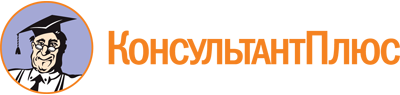 Постановление Губернатора Приморского края от 26.07.2013 N 77-пг
(ред. от 22.05.2023)
"Об утверждении Порядка представления сведений лицом, замещающим государственную должность Приморского края, муниципальную должность в Приморском крае, должность государственной гражданской службы Приморского края и должность муниципальной службы в Приморском крае, о своих расходах, а также о расходах своих супруги (супруга) и несовершеннолетних детей и осуществления контроля за соответствием расходов указанного лица, расходов его супруги (супруга) и несовершеннолетних детей их доходам"Документ предоставлен КонсультантПлюс

www.consultant.ru

Дата сохранения: 29.08.2023
 Список изменяющих документов(в ред. Постановлений Губернатора Приморского краяот 19.12.2013 N 95-пг, от 01.12.2014 N 83-пг,от 18.05.2015 N 36-пг, от 21.08.2015 N 53-пг,от 09.10.2015 N 67-пг, от 11.11.2016 N 81-пг,от 24.12.2020 N 188-пг, от 27.01.2021 N 6-пг,от 22.05.2023 N 26-пг)Список изменяющих документов(в ред. Постановлений Губернатора Приморского краяот 19.12.2013 N 95-пг, от 01.12.2014 N 83-пг,от 18.05.2015 N 36-пг, от 21.08.2015 N 53-пг,от 09.10.2015 N 67-пг, от 11.11.2016 N 81-пг,от 24.12.2020 N 188-пг, от 27.01.2021 N 6-пг,от 22.05.2023 N 26-пг)